МОЛИТВЕННЫЙ ДНЕВНИК   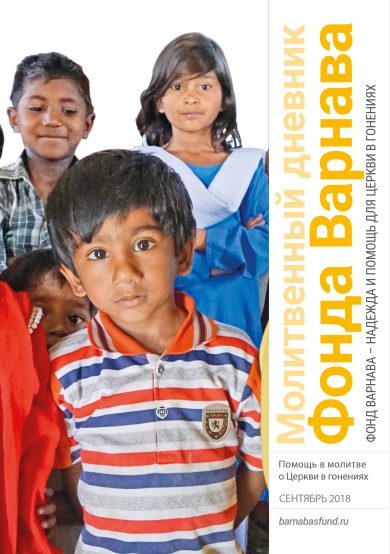 СЕНТЯБРЬ-2018Благодарим вас за молитвы о наших братьях и сестрах во Христе, переживающих гонения, ваша поддержка очень важна для них. Порой мы вынуждены изменять или опускать их имена из соображений безопасности, и у нас есть всего несколько страниц, чтобы рассказать вам о них. Но Господь знает тех людей и те места, о которых мы молимся. Необязательно ограничиваться словами, в которых выражены молитвенные нужды, молитесь так, как побуждает вас Господь. Каждое воскресенье мы публикуем молитву для примера, вы также можете молиться своими словами.Суббота 1 сентября В конце мая в провинции Хэнань в центральной части Китая было закрыто почти 100 домашних церквей (то есть незарегистрированных общин). Сообщается, что запрещены любые собрания, где присутствуют больше пяти человек и что власти провинции потребовали от всех зарегистрированных церквей убрать кресты со своих зданий. Один из христиан по имени Ли рассказал о том, как власти ходят по домам христиан и требуют убрать любые христианские символы и украшения. Из стен выбивают керамическую плитку, на которой написано “Иисус любит тебя”. Молитесь о христианах провинции Хэнань, чтобы они продолжали собираться вместе и жить в повиновении Господу Иисусу, как бы власти ни старались этому помешать. И пусть даже слова о Божьей любви вырывают из стен их домов, молитесь о том, чтобы эти слова были твердо укоренены в их сердцах (Иоанна 15:7-9).Воскресенье 2 сентября Господи Боже, мы благодарим и славим Тебя, что Твоя Церковь в Китае растет и что христиане продолжают стоять в вере несмотря на растущие гонения и ужесточающиеся ограничения, особенно для незарегистрированных “домашних церквей”. Мы молимся, чтобы Ты, Кто есть Альфа и Омега, даровал мудрость народу Своему в Китае, который старается улучшить отношения с правительством, но в то же время не идти на компромиссы в своей вере. Помоги им помнить, что нет власти не от Тебя и что существующие власти поставлены Тобой (Римлянам 13:1-2). Просим об этом во имя Иисуса Христа.Понедельник 3 сентября 27 мая во время богослужения в церкви Ланьчжоу в провинции Ганьсу на севере Китая появились вооруженные полицейские в сопровождении чиновников из местного департамента по делам религии. Семь служителей были задержаны и допрошены. Коробка с пожертвованиями была конфискована, а также некоторые предметы мебели и многочисленные произведения каллиграфии. Молитесь об этой общине, чтобы во всех этих испытаниях она возрастала и укреплялась в вере, терпении и любви (Иакова 1:2-4).Вторник 4 сентября “Мы будем работать над этим. Христиане. Да, мы поднимали эту тему”, — ответил американский президент Дональд Трамп, когда его спросили, обсуждал ли он вопросы религиозной свободы на состоявшейся 12 июня в Сингапуре исторической встрече с лидером Северной Кореи Ким Чен Ыном. Определенно, нужда велика: христиане в этой стране испытывают сильнейшие гонения, людей казнят просто за ввоз религиозных материалов в страну. Молитесь о наших братьях и сестрах в Северной Корее, так сильно страдающих за свою верность Христу, чтобы Бог наполнил их силой, терпением и надеждой. Молитесь также о президенте Трампе и его коллегах и советниках, чтобы они имели мудрость свыше в своих действиях по продвижению религиозной свободы для христиан в разных странах мира.Среда 5 сентября Власти Южной Кореи оказали давление на христианские служения, отправляющие Библии и библейские материалы в Северную Корею. Запрет был введен накануне июньского саммита лидера Северной Кореи Ким Чен Ына и президента США Дональда Трампа, чтобы не расстроить переговоры о ядерном разоружении Корейского полуострова. Молитесь о том, чтобы материалы, уже ввезенные в Северную Корею, продолжали распространяться и читаться, приводя еще многих к вере в Иисуса Христа. Просите также о том, чтобы Господь открыл другие пути для провозглашения Благой вести о спасении в Северной Корее.Четверг 6 сентября Жители Северной Кореи воспринимают своего политического лидера Ким Чен Ына чуть ли не как бога, и он всеми силами старается поддерживать эти настроения в народе, например, совершил недавно восхождение на священную гору Пэктусан. Культ личности, созданный вокруг него, назван “дикой смесью сталинизма, анимизма, конфуцианства и чучхе [национальной идеологии самодостаточности]”. Обращаясь к Тому, Кто может сделать несравненно больше того, о чем мы просим и о чем помышляем (Ефесянам 3:20), просите Его о том, чтобы сердце Ким Чен Ына изменилось от встречи с живым Богом. Пятница 7 сентября Христиане города Зефты в Египте отпраздновали неожиданное возвращение одной девушки, которая была похищена 24 мая. 20-летняя Амани Магди пропала по пути на экзамен в университет Бенха. Полиция не разрешала ее родителям повидаться с ней, заявив, что она приняла ислам. Но 24 июня Амани позвонила своей семье и сказала, что скоро будет дома. Слава Богу за такие прекрасные новости. Многие молодые христианки в Египте подвергаются похищениям, принуждению к исламу и к браку с теми, кто их похитил; и мало кому из них удается вернуться домой к своей семье.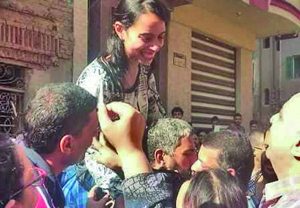 Отец Амани несет ее по улицам на своих плечах, радуясь ее возвращению
(Фото: Watani International)Суббота 8 сентября “Не бывать церкви среди нас”, — скандировали мусульмане на улицах одного из селений Египта 6 и 13 июля после пятничных молитв в мечети. Опасаясь беспорядков и насилия, христиане заперлись в своих домах. Гневные протесты в селении Султан Баша, что в 150-ти милях к югу от Каира, вспыхнули из-за того, что здание местной церкви получило легальный статус. Полицейские заверили протестующих, что никакая церковь не будет узаконена в этом селении. Молитесь о том, чтобы Господь изменил сердца мусульман Египта, которые так рьяно протестуют против того, чтобы у христиан были свои законные места для совместного поклонения Богу.Воскресенье 9 сентября Боже, Господь наш и Создатель, мы возносим Тебе сегодня в молитве христиан, потерявших своих родных и близких, которые отдали свою жизнь и заплатили высочайшую цену за следование Слову Твоему. Мы молим о родственниках тех 20-ти мучеников из Египта (и одного из Ганы), которые были убиты в 2015 году в Ливии, чьи тела были возвращены в этом году на родину. Утешь их родных, скорбящих об этой утрате, да наполнит сердца их мир Твой, который превыше всякого ума (Филиппийцам 4:7). Мы возносим Тебе в молитве также всех пострадавших в других терактах по всему миру, а также их родных. Исцели их, Боже, и утри всякую слезу с их очей (Откровение 7:17).Понедельник 10 сентября Христиане Алжира чувствуют себя пешками в политических играх. Периоды репрессий сменяются периодами большей свободы. В последние месяцы ситуация осложнилась, власти закрыли несколько церквей, а Ассоциация протестантских церквей Алжира, обратившись за продлением регистрации, не получила никакого ответа. Христиане также расстроены тем, что очень трудно получить визу богословским преподавателям, которые приезжают в страну учить верующих. Молитесь о том, чтобы алжирские власти позволили христианам иметь свои здания, ресурсы и преподавателей, которых они так ждут, а также отменили законы, усложняющие им жизнь.Вторник 11 сентября Славьте Господа за отвеченные молитвы об алжирских церквях, которые власти опечатали несколько месяцев назад, так что общины не могли попасть внутрь. Две церкви в Оране и одна в Айн-эль-Тюрк получили разрешение снова открыться. 10 июня, в воскресенье, службы безопасности сняли пломбы с дверей. Христиане Алжира просят продолжать молиться о церквях в Беджайе и Тизи-Узу, которые были закрыты похожим образом. 11 июля в Беджайе власти закрыли еще одну церковь. Верующие ждут открытия этих церквей, вспоминая Книгу Откровения: “Я отворил перед тобою дверь, и никто не может затворить ее” (3:8). Среда 12 сентября Свыше 100,000 качинцев, которые в большинстве своем исповедуют христианство, живут в лагерях для внутренне перемещенных лиц или укрываются в зданиях поместных церквей. За 40 лет ужасного насилия и преследований, которым подвергается эта христианская народность со стороны армии Мьянмы, некоторые из них стали переселенцами уже не в первый раз. Молитесь о том, чтобы Дух Святой действовал в сердцах их гонителей и обличал их в жестоком обращении со своими же согражданами. Молитесь о качинских христианах, чтобы Господь наполнил их сердца миром, надеждой и радостью и дал силы любить и прощать своих врагов.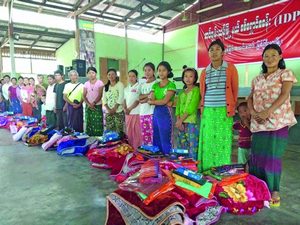 Раздача гуманитарной помощи от Фонда Варнава христианским переселенцам из народности качинЧетверг 13 сентября 13 февраля 2017 средь бела дня из своей машины был похищен малайзийский пастор Рэймонд Кох, и с тех пор о нем ничего не известно. Пастор Кох нес активное служение среди маргинальных слоев общества, но сталкивался с противостоянием властей, а однажды ему пришло письмо, в котором он обнаружил пулю. Христиане Малайзии активно выступают с протестами в его защиту, но все безрезультатно. Пожалуйста, молитесь о том, чтобы пастор Рэймонд скорее был освобожден в благополучии и сохранности.Пятница 14 сентября Местные мусульмане в городе Банджармасине на Калимантане (индонезийское название острова Борнео) вынудили закрыть церковь. Они заявили, что разрешение, выданное церкви местными властями, недействительно. И с 22 мая этой общине, состоящей из ста человек, теперь негде собираться. Молитесь о том, чтобы мусульмане, которых на Калимантане большинство, не притесняли христиан и чтобы власти приложили усилия и обеспечили христианам места для совместного поклонения Богу.Суббота 15 сентября К тому времени, как вы это читаете, филиппинский президент Дутерте уже должен был подписать Основной закон Бангсаморо, создав таким образом полностью автономный регион на юге Филиппин, где доминируют мусульмане и где в систему законодательства частично введен шариат (исламский закон). Фактически это исламская автономия внутри светской, плюралистической и преимущественно христианской страны. Когда 10 лет назад поступило предложение о создании такой автономии, Верховный суд постановил, что это противоречит конституции, на что мусульманские вооруженные группировки ответили антихристианским насилием, окончившимся не без жертв со стороны христианского населения. Молитесь о многих жителях Бангсаморо, не исповедующих ислам, теперь новая ситуация в регионе очень сильно повлияет на их жизнь.Воскресенье 16 сентября Господь Иисус, мы молимся сегодня о наших братьях и сестрах во Христе, которые страдают от гонений, подвергаются арестам и тюремным заключениям, избиениям и даже пыткам за то, что учат и проповедуют о Тебе, Твоей искупительной жертве и славном воскресении. Если есть на это воля Твоя, мы просим, чтобы Ты избавил их от таких страданий. А если Ты по Своему усмотрению допустил все эти гонения, через которые проходил и Сам, пожалуйста, даруй им силы перенести все страдания, дай им любви, чтобы они могли прощать своих гонителей и преследователей. Пусть сердца их радуются, как у апостолов, что за имя Твое они удостоились принять бесчестие (Деяния 5:41).Понедельник 17 сентября Церковь Дом Евангелия в Набережных Челнах, Татарстан, Россия, открылась в 1991 году, и сейчас в ней уже около 1,000 членов. С 2016 года против этой общины было заведено четыре судебных дела. Состоялось 10 слушаний по таким вопросам, как право владения землей, вывески за пределами здания, а недавно поднялся вопрос о сертификате безопасности. 10 мая здание церкви было опечатано под предлогом этой проблемы с безопасностью, и община не могла собираться там для проведения богослужений. Эта церковь принадлежит Союзу церквей республики Татарстан, который столкнулся одновременно с шестью судебными исками и одиннадцатью судебными слушаниями. По решению суда, эта организация была ликвидирована, однако позже решение о ликвидации Союза было отменено. Молитесь о христианах Татарстана, чтобы Бог укрепил их и они твердо стояли в вере, да дарует им Господь благодать в очах администрации и судей.Вторник 18 сентября Некоторые из религий, считающихся в России традиционными (православие, иудаизм и буддизм), в целом не были затронуты строгим законом о религии, принятым в июле 2016 года. А протестантские христиане и мусульмане часто подвергаются нападкам. К концу 2017 года за незаконную миссионерскую деятельность были наказаны 312 человек и организаций. Общая сумма штрафов составила свыше четырех миллионов рублей. Молитесь о тех, кто обладает властью применять или не применять этот закон, чтобы они понимали, что они противостоят делу Божьему и не в силах остановить распространение евангелия (Деяния 5:39). Молитесь также о христианах России, чтобы они имели мудрость, как защитить себя и отстоять свои права законным путем.Среда 19 сентября Три года назад двое молодых людей из одной страны в Центральной Азии перешли из ислама в христианство. Имея желание нести евангелие мусульманам, они уехали в соседнюю страну и поступили там в вуз, где в течение двух лет проповедовали о Христе. Во время сдачи выпускных экзаменов в июне этого года они были арестованы. Их трижды вызывали в суд, где предъявляли им разные обвинения. В итоге их признали виновными в незаконной гуманитарной деятельности, потому что они, будучи иностранцами, оказывали помощь бедным. Молитесь об этих христианах, чтобы они со смелостью продолжали нести Слово Божье (Деяния 4:29). Многие из тех, кому они проповедовали, просят их вернуться и рассказать им больше о евангелии, так что этой осенью они снова собираются поехать туда, молитесь об этом.Четверг 20 сентября На первом слушании суда по делу двух молодых миссионеров в Центральной Азии (см. 19 сентября) прокурор представил в качестве улики 16 книг, конфискованных в их квартире. Судья взял одну из книг, которой “по случаю” оказалась Библия, и начал читать ее. “Это очень хорошая книга”, — сказал он, а затем спросил, не пожертвуют ли молодые люди свои книги в городскую библиотеку. Они, конечно, согласились. Судья признал их невиновными в незаконной религиозной деятельности, в которой их обвиняли. Славьте Господа за Его чудесные пути и молитесь о том, чтобы Писание и другие христианские книги, находящиеся теперь в общественной библиотеке, часто читались и меняли жизнь этого народа. Пятница 21 сентября “Я знала, что наш Бог не оставить нас голодающими и жаждущими”, — с радостью произнесла Лида, услышав о том, что для нее и других нуждающихся христиан в Армении пришла гуманитарная помощь от Фонда Варнава. Лида и ее муж жили на свою скромную пенсию, и деньги, которые они отложили на зимнее отопление, были украдены. Они переживали, как смогут пережить приближающуюся зиму, ведь температура часто опускается до -30 градусов. Как и многие армянские христиане, Лида очень много пострадала за Христа. В 1988 году Лида в числе других 18 000 армян вынуждена была покинуть Азербайджан в результате военного конфликта, разгоревшегося вокруг Нагорного Карабаха. Молитесь об армянских верующих, чтобы они нашли надежду и силу в Господе Христе, какую бедность и какие гонения им ни пришлось бы испытать в жизни.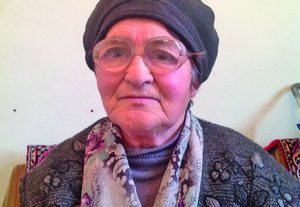 Лида знала, что Бог позаботится о нейСуббота 22 сентября Иранское правительство вынесло постановление, ограничивающее круг адвокатов, которые могут представлять в суде людей, обвиняемых в политических преступлениях. Нужно отметить, что христиан часто обвиняют в каких-то неопределенных преступлениях против национальной безопасности, поэтому это постановление коснется их непосредственно. Теперь, вдобавок к тому, что в этой стране и так нет независимой судебной власти, христианин, обвиненный в действиях против государства, не сможет больше сам выбирать адвоката, который будет его защищать. Молитесь нашему праведному и справедливому Богу, Который судит народы (Псалом 7:7-9), чтобы Он положил конец насилию нечестивых и сохранил праведников от зла.Воскресенье 23 сентября Наш любящий Бог и Отец, мы молим Тебя об иранском христианине Рамиэле Бет Тамразе, его родителях и друге, которым грозит тюремный срок за то, что они носят имя Твое. Укрепи их разум, дух и тело, чтобы они могли вынести все испытания, в том числе одиночное заключение, в этой печально известной и жестокой тюрьме Эвин. Да ощутят они присутствие Твое, их любящего и милосердного Господа, Который исцеляет сокрушенных сердцем и дарует пленным освобождение (Исайя 61:1). Мы молимся Тебе о них, как будто и мы находимся там с ними, услышь эту нужду и даруй им освобождение (Евреям 13:3).Понедельник 24 сентября “Я никогда не думал, что это возможно. Мои глаза наполнились слезами, когда я услышал, что мой долг будет выплачен”, — вспоминает Афзал, христианин в Пакистане, работающий на кирпичном заводе. Он занял деньги у своего работодателя, когда ему нужно было лечить астму. Из-за этого он стал подневольным рабочим, не имея возможности рассчитаться с начальством или уйти на другую работу, где платили бы больше. Когда его жена попала в аварию, она больше не могла помогать ему на заводе, поэтому с отцом на работу стала ходить их 13-летняя дочь. 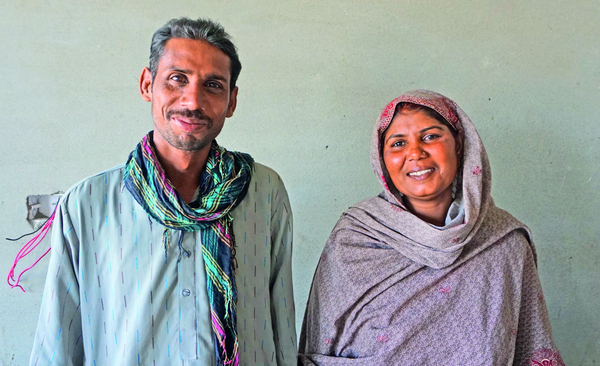 Афзал и его жена Робина теперь чувствуют себя в безопасности и радуются, что их долг оплачен при поддержке Фонда Варнава и христиан по всему миру. Теперь они свободны от кабалы, в которой находились долгое времяЭта семья, которой постоянно не хватало денег на еду, уже не надеялась когда-нибудь выбраться из долгов. И если бы не щедрая помощь со стороны христиан со всех уголков мира, которые жертвовали в Фонд Варнава, они так бы и оставались в этой кабале всю жизнь, живя практически как рабы. Славьте Господа за Его чудесные пути и за щедрость наших сторонников, которые помогли нам оплатить их долг и освободить их. Кроме семьи Афзала были освобождены еще около трехсот семей. Молитесь о том, чтобы их жизнь была живым свидетельством о Господе и Спасителе, которого они любят.Вторник 25 сентября 29 мая в пакистанской провинции Пенджаб полицейские до смерти избили 24-летнего христианина по имени Вакас Масих. Вакас оказал сопротивление сотрудникам полиции, которые ложно обвинили его семью в хранении наркотиков и пытались вымогать у них деньги. Полицейских в конце концов арестовали, после того как христианская община заявила, что выступит с протестами, однако на данный момент представляется сомнительным, что им будут предъявлены обвинения в убийстве. Молитесь Господу о том, чтобы Он утешил скорбящих родных и близких Вакаса и чтобы правосудие все-таки восторжествовало. Христиане Пакистана, живущие в бедности и презрении, очень уязвимы и часто страдают от несправедливости и безнаказанного насилия.Среда 26 сентября В городе Музаффарабад на севере Пакистана христиане получили разрешение построить церковь, но местные мусульмане развернули в СМИ целую кампанию против этого строительства. В итоге у христиан были украдены строительные материалы и поврежден водопровод. Старейшины церкви сообщили об этом в полицию, но те (насколько нам известно на сегодняшний день) до сих пор не приняли никаких мер. Просите нашего Небесного Отца защитить Своих детей в Музаффарабаде и не дать им пасть духом. Пусть их смиренная и благочестивая жизнь привлечет к Богу тех, кто их окружает.Четверг 27 сентября 1 июня в Гоурипуре на севере Бангладеш был арестован 22-летний сын пастора Альберта Бадоля. Его ложно обвинили в причастности к убийству, произошедшему в городе. Когда новости распространились, толпа мусульман сожгла дом пастора, где обычно собиралась местная община верующих — 35 христиан, у которых нет своего здания. Просите Бога о защите этой семьи от лжи и насилия (Псалом 58). Пятница 28 сентября По милости Божьей, Дижен Таду выжил после огнестрельного ранения в грудь, убегая со своей семьей от пуль и пожара, когда на сантальскую общину было совершено нападение в ноябре 2016 года. В тот день 5,500 христиан остались без крыши над головой, так как все их бедные деревянные хижины сожгли. Сейчас христиане со всего мира жертвуют в Фонд Варнава, чтобы построить для этой общины сантальских христиан простые кирпичные дома на церковном участке, где они могли бы жить. “Каждый день, пока шли работы, я приходил посмотреть. Я молился и ждал … Я видел, как зажегся свет Христов и появилась надежда, что теперь мне будет где жить”, — рассказывает Дижен. 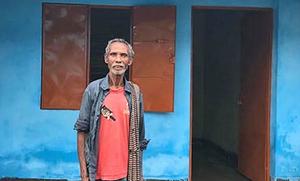 Дижен стоит перед своим новым однокомнатным домомМолитесь о том, чтобы все эти кирпичи, строительные растворы и металлические листы для крыши дали этим многострадальным христианам не только кров и безопасность, но также большое духовное ободрение и утешение, когда они почувствуют, как Отец Небесный через Церковь Свою заботится о них.Суббота 29 сентября Аллан Кут, христианин, работающий водителем автобуса в Лондоне, любит читать вслух Писание со ступеней Собора св. Павла. Но руководству собора это очень не нравится. В начале этого года, когда Аллан читал слова Господа Иисуса из Нагорной проповеди: “Блаженны вы, когда будут поносить вас и гнать и всячески неправедно злословить за Меня” (Матфея 5:11), его арестовала полиция, которую вызвали сотрудники собора. Молитесь о том, чтобы Аллан действительно осознал это блаженство (“благодатное счастье”) переживания гонений за Христа. Молитесь также о руководстве Собора св. Павла, чтобы они позволили Слову Божьему свободно звучать к народу.Воскресенье 30 сентября Господь Иисус Христос, по всему миру растут притеснения, гонения и давление на детей Твоих. Мы переживаем о наших братьях и сестрах в тех регионах, где они являются притесняемым меньшинством, где сторонники других религий, преобладающих в их окружении, презирают их. Молимся о христианах в тех регионах, где бушуют военные конфликты. Молимся о христианах на Западе, где все больше усиливается нетерпимость к христианским ценностям и убеждениям. Мы просим для них и для нас милости и благодати Твоей, чтобы мы могли следовать заповеди Твоей любить своих врагов и молиться за своих гонителей. Помоги нам идти Твоим путем, славя Твое святое имя, благословляя тех, кто нас проклинает и воздавая добром за зло (Матфея 5:44; Луки 6:27).BARNABASFUND.RU                                            СЕНТЯБРЬ-2018